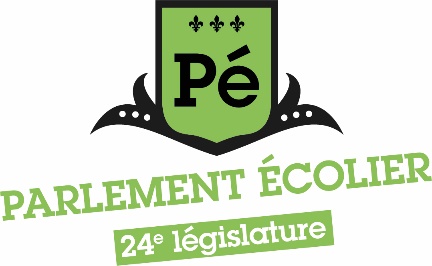 FORMULAIRE D’AMENDEMENT(une seule copie par amendement est nécessaire)À la suite des résultats du sondage, ce formulaire devra être rempli exclusivement par les députés qui auront été choisis pour siéger sur l’une des trois commissions parlementaires. Vous nous le remettrez lors de la rencontre d’information, le jeudi 30 avril 2019 en soirée.  Avis : Le député siégeant à une commission parlementaire doit obligatoirement préparer un ou deux amendements.Nom du député :   _________________________________________________________Circonscription attribuée : ________________________________________________________(La circonscription que le député représentera sera inscrite sur la feuille réponse qui vous sera retournée à la suite du sondage).Projet de loi no : ______formulaire d’amendementÀ l’article_____du projet de loi_____, remplacer, dans la (les)_____ligne (s), ce quisuit :  «_____________________________________________________________________ _______________________________________________________________________________________________________________________________________________________________________________________________________________________________».par   «______________________________________________________________________ __________________________________________________________________________________________________________________________________________________________________________________________________________________________________».